Kellam Clay Mining Business Project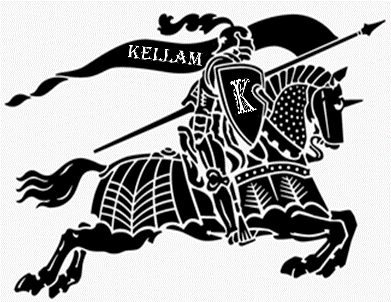 Different abilities can help make a group stronger.  Here are some examples of attributes of different styles of thinking that can work well together . . . Who is in you group/ business, and what is a positive attribute that they bring to the group?  ----Why will you work well together to form a business?  ________________________________________________________________________________________________________________________________________________________________________________________________________________________________________________________________________________________________________________________________________________________________________________________________________________________________________________________________________________________________________________________________________________________________________________________________________Analytical ThinkingCreative ThinkingPractical ThinkingAnalyzeCritiqueJudgeCompare/contrastEvaluateAssessCreateInventDiscoverImagine if . . .Suppose that . . .PredictApplyPut into practiceImplementMake it happenCoordinateOrchestrate